 Всероссийская федерация танцевального спорта и акробатического рок-н-ролла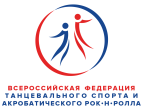 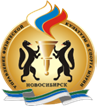          Департамент физической культуры и спорта Новосибирской областиУправление физической культуры и спорта мэрии города Новосибирска	          Федерация танцевального спорта Новосибирской областиТанцевально-спортивный клуб «Ладушки» 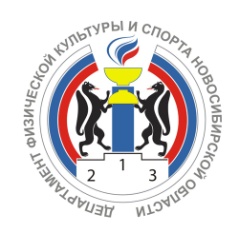 ПРЕДСТАВЛЯЮТV Международные соревнования по танцевальному спортуВсероссийские соревнования в категории МОЛОДЕЖЬ«СИБИРСКИЙ МАРАФОН 2020»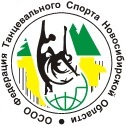 имени Н.С. Шадриной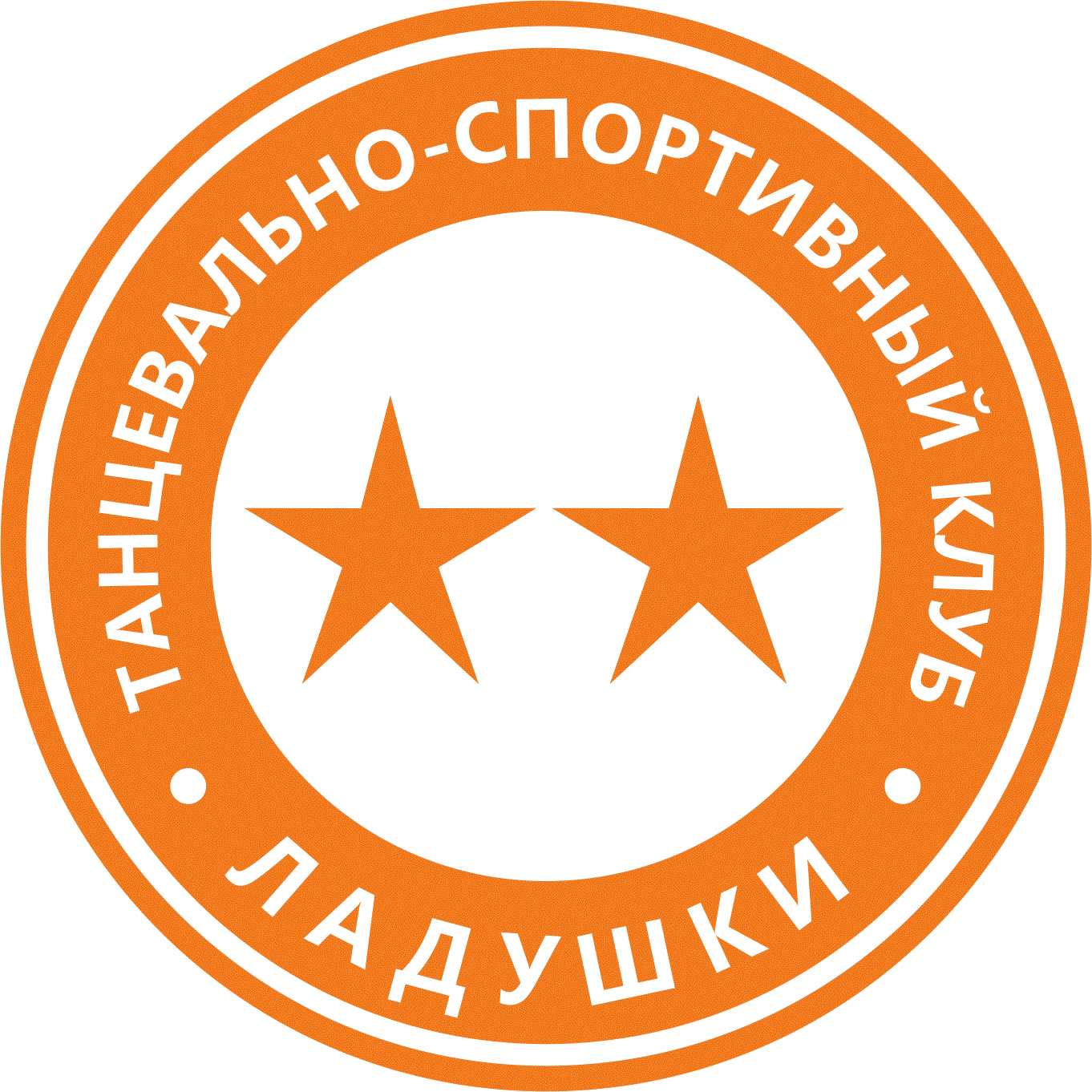 Дата проведения: 7-8 марта 2020 годаПрограмма соревнований7 марта (суббота)8 марта (воскресенье)*Организаторы оставляют за собой право изменять начало соревнований в группах на более поздний срок в случае большого наполнения групп.** RS – Rising Stars – допускаются к участию только пары, не занимавшие места в финалах первенств Федеральных округов, г. Москвы и С.-Петербурга в указанной программе и возрастной категории.Место проведенияг. Новосибирск, МАУ ЦСП «Заря», ул. Спортивная, 2ОрганизаторТСК «Ладушки»  г. Новосибирск, тел + 79537848991 Илья ФельдманПравила проведенияВ соответствии с Правилами ФТСАРР.СудьиСудейская коллегия, утвержденная ФТСАРР, Президиумом ФТС НСОГлавный судья: по согласованию с Президиумом ФТСАРРРегистрацияПо квалификационным книжкам, паспортам или свидетельствам о рождении, медицинским справкам, договорам о страховании несчастных случаев. Регистрация заканчивается за 30 минут до начала соответствующего отделения.Заявки на участие: через интернет-сервер: http://fdsarr.ru/Последняя дата приема заявок – 5 марта 2020 годаЗаявочный взносНе выше нормативов, установленных Правилами  ФТСАРР.Условия участия парПроезд, проживание, питание за счет командирующих организаций.Награждение победителейПризы, дипломы – для всех финалистов,  медали и кубки для победителей и призеров, призовой фонд.Входные билетыБилеты продаются в день мероприятия в кассах МАУ ЦСП Заря.Заказ столиков на вечернее отделение: 89134836224 Лилия ЛапинаДопуск тренеровБесплатно для тренеров, пары которых принимают участие в турнире; тренеры ФТС НСО – по списку тренерского состава ФТС НСОРазмер площадка550 кв.м., паркет. По решению главного судьи соревнований возможно проведение турнира с разделением паркета на 2 площадки.Счетная комиссияПредседатель РСК - Мульцын Константин (г. Новосибирск) Программа Skating System 6, Дмитрий КривощековСудья-информаторМазик Александр, г. НовосибирскЗвукСтрижаков Олег г. Томск, Вечернее отделение - живая музыка, группа «Штрих Кот»СветВ соответствии с  Правилами ФТСАРРРазмещение в гостиницахСамостоятельно: Гостиница «River Park Hotel», ул. Добролюбова 2; пароль «Сибирский Марафон» Показательные выступленияШоу Чемпионов1Дети-2+1, Е классЛатина9 – 00*2Юниоры-2+1, E+D классЛатина9 – 00*3Взрослые+Молодежь, А классСтандарт9 – 00*4RS** Дети-1+2Латина10 – 30*5Юниоры-1+2, E+D+С классЛатина10 – 30*6RS** Взрослые + МолодежьСтандарт10 – 30*7Дети-1Латина12 – 30*8Дети-2Латина12 – 30*9RS** Юниоры-2+1Латина12 – 30*10ВС МолодежьСтандарт12 – 30*11Дети-1Стандарт16 – 00*12Дети-2Стандарт16 – 00*13Юниоры-1, до финалаЛатина16 – 00*14Юниоры-2, до финалаЛатина16 – 00*15Взрослые+Молодежь, до ½ финалаСтандарт16 – 00*13Юниоры-1, финалЛатина19 – 00*14Юниоры-2, финалЛатина19 – 00*15Взрослые+Молодежь, с ½ финалаСтандарт19 – 00*Примерное окончание турнираПримерное окончание турнираПримерное окончание турнира23 – 0016Дети-2+1, Е классСтандарт10 – 00*17Юниоры-2+1, E+D классСтандарт10 – 00*18Взрослые+Молодежь, А классЛатина10 – 00*19RS** Дети-1+2Стандарт11 – 30*20Юниоры-1+2, E+D+С классСтандарт11 – 30*21RS** Взрослые + МолодежьЛатина11 – 30*22Дети-1Двоеборье13 – 30*23Дети-2Двоеборье13 – 30*24RS** Юниоры-2+1Стандарт13 – 30*25ВС МолодежьЛатина13 – 30*26Юниоры-1, до финалаСтандарт27Юниоры-2, до финалаСтандарт16 – 30*28Взрослые+Молодежь, до ½ финалаЛатина26Юниоры-1, финалСтандарт19 – 00*27Юниоры-2, финалСтандарт19 – 00*28Взрослые+Молодежь, с ½ финалаЛатина19 – 00*Примерное окончание турнираПримерное окончание турнираПримерное окончание турнира23 – 00